Concurrentie analyse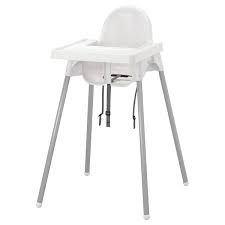 Voordelen: de stoel heeft een eet blad en is makkelijk schoon te maken. Ook is de stoel licht.Nadelen: de stoel ziet er simpel en niet zo mooi uit.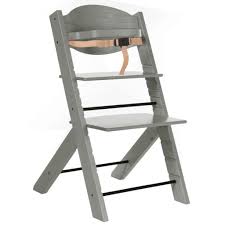 Voordelen: de stoel is verstelbaar, stevig, is goed schoon te maken.Nadelen: de stoel is zwaar en heeft geen eet blad. 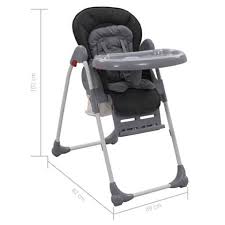 Vooordelen: de stoel is opvouwbaar, heeft een eetblad en kussentjes voor comfortNadelen: de stoel is moeilijker schoon te maken.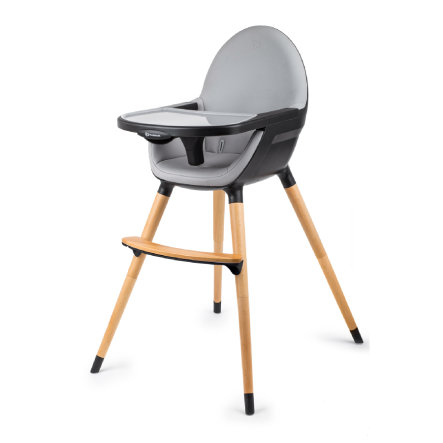 Voordelen: stoel heeft een moderne strakke uitstraling, een eetblad kussentjes en is goed schoon te maken.Nadelen: de stoel is zwaar en moeilijk op te ruimen.